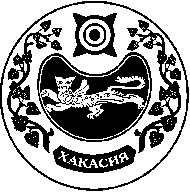 РЕШЕНИЕот «18» ноября 2022 г.                   с. Московское                     		№ 27О внесении изменений в решение Совета депутатов Московского сельсовета Усть-Абаканского района Республики Хакасия от 19.11.2020 г. № 11 «Об установлении на территории Московского сельсовета Усть-Абаканского района Республики Хакасия налога на имущества физических лиц на 2021 год»         В целях реализации мер, направленных на поддержку граждан, призванных на военную службу по частичной мобилизации и проходящих военную службу в Вооруженных Силах Российской Федерации, в соответствии с главой 32 Налогового кодекса Российской Федерации, статьей 14 Федерального закона  от 06.10.2003 №131 – ФЗ «Об общих принципах организации местного самоуправления в Российской Федерации», руководствуясь Уставом муниципального образования Московский сельсовет и  Постановлением Правительства Республики Хакасия № 613 от 12.10.2022 года «О продлении сроков уплаты имущественных налогов за 2021 год» (далее – Постановление), Совет депутатов Московского сельсовета РЕШИЛ:1. Внести в Решение Совета депутатов Московского сельсовета от 19.11.2020 №11 «Об установлении на территории Московского сельсовета Усть-Абаканского района Республики Хакасия налога на имущества физических лиц на 2021 год» (далее Решение) изменение, изложив пункт 3. в следующей редакции:«3. От уплаты налога на имущество физических лиц освободить граждан, проживающих на территории муниципального образования Московский сельсовет, из числа военнослужащих, добровольцев, принимающих участие с 24 февраля 2022 года в специальной военной операции, проводимой на территориях Украины, Донецкой Народной Республики, Луганской Народной Республики, Запорожской и Херсонской областей, а также призванных на военную службу по мобилизации в Вооруженные Силы Российской Федерации в соответствии с Указом Президента Российской Федерации от 21 сентября 2022 года № 647 «Об объявлении частичной мобилизации в Российской Федерации» после 21 сентября 2022 года, и члены их семей (супруга (супруг), несовершеннолетние дети, дети в возрасте до 23 лет, обучающиеся в образовательных организациях по очной форме обучения) – на один объект налогообложения по выбору налогоплательщика за налоговый период 2021 года.   Предоставление льготы, установленным пунктом 1 настоящего Решения, осуществляется в соответствии с перечнем лиц, предоставляемым в налоговый орган исполнительным органом государственной власти Республики Хакасия в сфере социальной защиты и социальной поддержки населения.»;2. Пункт 3 Решения считать пунктом 4;3. Пункт 4 Решения считать пунктом 5;4. Направить настоящее Решение для подписания и опубликования в газете «Усть-Абаканские известия» Главе Московского сельсовета Алимову А.Н.5. Настоящее решение вступает в силу по истечении одного месяца с момента официального опубликования и распространяется на правоотношения, связанные с исчислением налога на имущество физических лиц с 01 января 2021 года и применяется к уплате налога на имущество физических лиц за налоговый период 2021 года.Глава Московского сельсовета 							А.Н. АлимовСОВЕТ ДЕПУТАТОВ МОСКОВСКОГО СЕЛЬСОВЕТАУСТЬ-АБАКАНСКОГО РАЙОНА РЕСПУБЛИКИ ХАКАСИЯ